У К Р А Ї Н А НОВООДЕСЬКА МІСЬКА РАДАМИКОЛАЇВСЬКОЇ ОБЛАСТЇ МИКОЛАЇВСЬКОГО РАЙОНУ РІШЕННЯ Від 26 лютого 2021 року                 м. Нова Одеса    			   	№ 38VІ сесія восьмого скликання                    Про надання дозволу  на розробленнядетального плану території в районівулиці Соснова міста Нова ОдесаКеруючись статтею 19 Конституції України, статтями 84 та 149 Земельного кодексу України, пунктами 34 та 42 частини 1 статті 26 Закону України “Про місцеве самоврядування в Україні”, відповідно до статей 8, 10, 16, 19, 21, 24 Закону України «Про регулювання містобудівної діяльності», статті 14 Закону України «Про основи містобудування», Наказу Міністерства регіонального розвитку, будівництва та житлово-комунального господарства України від 16.11.2011 № 290 «Про затвердження Порядку розроблення містобудівної документації», «Положення про громадські слухання в місті Нова Одеса» затверджене рішенням Новоодеської міської ради від 20.05.2011 № 2 та розглянувши заяву громадянки України  Ковиньової Н.О., враховуючи пропозиції постійної комісії з питань аграрно-промислового розвитку та екології, міська рада ВИРІШИЛА:1. Відмовити в наданні дозволу на розроблення детального плану території на земельну ділянку для будівництва та обслуговування житлового будинку, господарських будівель та споруд в районі вулиці Соснова,  міста Нова Одеса, в зв'язку з тим, що земельна ділянка відповідно до відомостей національної системи державного земельного кадастру відноситься до земель лісового фонду.  2. Контроль за виконанням цього рішення покласти на постійну комісію міської ради з питань аграрно-промислового розвитку та екології.Міський голова                                                 Олександр ПОЛЯКОВ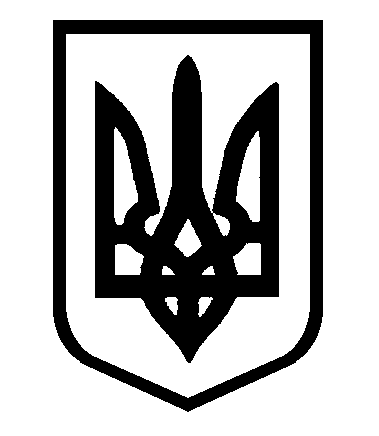 